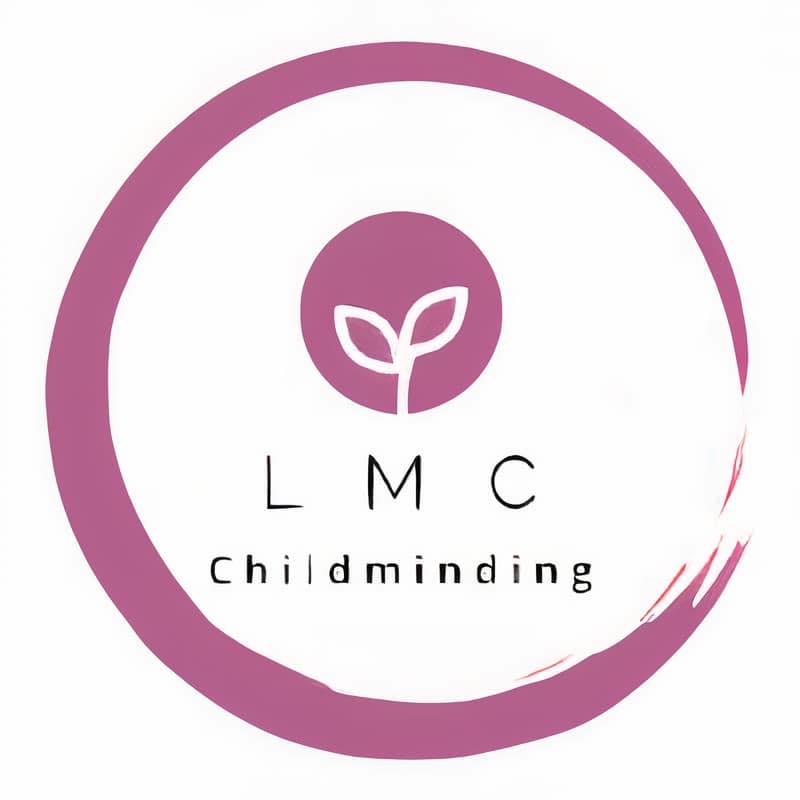 Under 5’sOver 5”sFull Day 8-5 pm £ 50.00Half Day 8-12 / 12- 4 £ 30.00*Discounts for siblings or reduces times are available upon request After School £7 a session 3:30-5Discounts for Siblings upon request